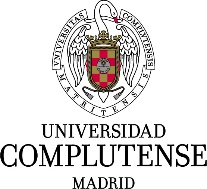 Doctorado en Administración y Dirección de Empresas      Programa de Doctorado en Administración y Dirección de EmpresasElaboración de una Tesis DoctoralUna tesis doctoral debe demostrar la capacidad de un estudiante para llevar a cabo una investigación científica original y novedosa, para saber integrar los resultados de la investigación en el conocimiento actual del ámbito de investigación y para contribuir a la formulación de estrategias empresariales que mejoren la competitividad de las empresas.  La tesis doctoral se basa principalmente en la investigación en fuentes primarias, tales como entrevistas, encuestas y estudios de caso; pero también implica una revisión cuidadosa de la literatura pertinente y a menudo la creación de un marco teórico de un tema o asunto en particular.    Todas las tesis deben ser aprobadas por la Comisión del Programa de doctorado y deben ser defendidas durante una presentación oral.Hay dos formatos posibles para una tesis — tradicional y tesis por compendio de artículos.  Cada uno se describe a continuación.  El formato tradicional es más común.  Cada estudiante debe consultar con su director y con la Comisión del Programa sobre la elección del estudiante de un formato de tesis antes de iniciar la misma.  Tesis TradicionalEl formato de tesis tradicional es un proyecto monográfico-largo en el cual un estudiante enmarca un problema de investigación, ejecuta un diseño de investigación, y presenta una tesis que integra todas las partes del proyecto.  Las tesis tradicionales varían en longitud, pero típicamente se encuentran entre 150 y 300 páginas mecanografiadas a doble espacio.  Este formato es particularmente apropiado para un estudiante que está considerando llevar a cabo la investigación en profundidad en un solo tema. Se espera que el estudiante sea capaz de publicar al menos un artículo en revistas científicas de calidad contrastada (JCR o Scopus) antes de la defensa de la tesis doctoral. Tesis por Compendio de ArtículosEl formato de tesis por artículos enfatiza los artículos publicados en revistas académicas de calidad contrastada, en lugar de la monografía-longitud del proyecto de formato tradicional.   La tesis por compendio de artículos requiere el cumplimiento de los siguientes requisitos:Podrán  presentar  tesis  Doctorales  como  compendio  de  publicaciones, los  doctorandos que,  contando con  la aprobación  de su Director o Directores de Tesis, hayan publicado un mínimo de dos artículos en revistas indexadas en el Journal Citation Reports (JCR) siempre que se cumplan, además de los requisitos generales establecidos para el resto de las Tesis.La  Tesis  debe  incluir,  además  de  una  copia  de  las publicaciones, un ensayo en el que se incluya una revisión del estado actual del tema,   los   objetivos   y/o   hipótesis,   una   discusión   de   los   resultados   y   las conclusiones a las que haya dado lugar, junto con una justificación de una unidad temática de la Tesis.El  doctorando  presentará  una  solicitud  a  la Comisión  de  Doctorado  para  la  lectura  de  la  Tesis  a  la  que  deberá  adjuntar  la siguiente  documentación:  Informe  del  Director/directores  de  la  Tesis  (y  Tutor  si procede)  donde  se  indique  la  idoneidad  de  la  presentación  de  la  Tesis  como compendio  de  publicaciones,  las  aportaciones  que  hace  la  Tesis  y  las  del doctorando  en  las  publicaciones,  la  importancia  y  aplicabilidad  de  los  resultados así  como  las  referencias  e  indicios  de  calidad  de  las  publicaciones  (factor  de impacto,  área  y  posición  de  la  revista  frente  al  total  de  revistas  de  dicho  área  y citas en revistas JCR, si las hubiera).Además  de  una  copia  de  las  publicaciones,  el  doctorando  deberá  presentarla aceptación   por   escrito   de   los coautores   doctores   (firma   original)   de   las publicaciones  presentadas,  así  como  la renuncia  de  los  coautores  no  doctores (firma original) a presentar dichos artículos como parte de otra Tesis Doctoral. Los  coautores  no  pueden  formar  parte  del  tribunal  de defensa  de  la  Tesis Doctoral.  Respecto de las publicaciones: todos los trabajos deberán estar publicados, o aceptados para publicación, entendiendo como tal el recibido y  con el trámite de revisión  superado  y  asignado  un  “doi”,  y  en  al  menos  uno  deberá  constar  la adscripción del doctorando a la UCM o al programa de doctorado de la UCM. Los trabajos  que componen  la Tesis no podrán  presentarse  en más de una Tesis.  En las publicaciones deberá figurar el doctorando como investigador principal (primer autor) y el  director  de  la  Tesis  perteneciente  al  programa  de Doctorado  (último autor). Los trabajos han de tener valor científico por sí mismos y, al tiempo, han de configurar una unidad científica.La Propuesta de TesisTanto si el estudiante opta por escribir una tesis tradicional o tesis por compendio de artículos, un estudiante debe primero preparar una propuesta de tesis doctoral para ser admitido al Programa de Doctorado en Administración de Empresas.  La propuesta representa un primer paso en la investigación.  En el transcurso de la redacción de la tesis no es inusual que los estudiantes se desvíen algo del camino que se establece en la propuesta.  Lo que es más importante en la propuesta es que los estudiantes se transmitan a sí mismos y a los miembros de la Comisión que conocen la pregunta que quieren formular, y que tengan una idea bastante clara — basada en la literatura existente en el campo — sobre cómo analizar y contestar a la pregunta.    El primer paso en el proceso de elaboración de una propuesta de tesis doctoral es identificar quién probablemente será el director de tesis.  Es esencial que trabaje estrechamente con esta persona durante todo el proceso de admisión.  El director de tesis dará más información sobre lo que se espera de una propuesta basada en su área de interés y otros factores relacionados.  Sin embargo, las propuestas de tesis doctoral deberán seguir la siguiente estructura general (como mínimo):1. página de portada (ver página siguiente para la plantilla de portada)• Título de la tesis (provisional está bien)• Nombre del estudiante• Información de contacto del estudiante • fecha de presentación• Nombres e información de contacto de los directores • firma de los directores y fecha 2. Resumen3. Introducción4. Descripción del problema y GAP en la literatura científica que la tesis trata de abordar (en este apartado se resumirá que nos dice la literatura científica y que no sabemos todavía y la relevancia económica del problema, preferiblemente las tesis debieran enfocarse en problemas generalizables y no en problemas específicos de un país) 5. Revisión detallada de la literatura (si se hace bien, esta parte debiera ser el capítulo de marco general de análisis de la tesis).  6. Pregunta (s) de investigación/hipótesis7. Diseño de la investigación/metodología-Asegúrese de incluir todos los detalles de sus métodos de investigación y demostrar cómo los métodos se relacionan con su pregunta (s) de investigación8. Contribuciones/limitaciones: Incluir una breve descripción de las contribuciones que usted espera hacer a la literatura; también podría mencionar algunas limitaciones conocidas o desafíos esperados para hacer la tesis9. Bibliografía10. esquema de la tesis por capítulos provisional/planificación temporalLas mejores propuestas generalmente son 40-60 páginas de texto Times New Roman 11 a doble espacio.  Los estudiantes deben presentar a la Comisión del programa una copia final de su propuesta firmada por sus directores.  La propuesta caducará a los seis meses de haberse resuelto la fase de admisión de alumnos.  La Comisión podría solicitar la presentación de la propuesta en público y debe ser aprobada por la Comisión del Programa.  -Vease Siguiente Página para la portada de la propuesta- (Plantilla de Página Inicial )TÍTULO DE LA TESISUna Propuesta de Tesis Doctoral presentada a la Comisión del Programa de Doctorado en Administración y Dirección de Empresas de la Universidad Complutense de Madrid por:NombreDomicilio en EspañaCiudad y Código PostalTeléfono en EspañaCorreo electrónicoFecha de presentaciónDirectores de la Tesis:Director			Prof. Aaaa Bbbb		Departamento XXXXXX, Universidad XXXXDirector			Prof. Cccc Dddd		Departamento XXXXXX, Universidad XXXX__________________________				________________________Prof. Aaaa Bbbb 						Fecha __________________________				________________________Prof. Cccc Dddd						Fecha __________________________				________________________Coordinador del Programa de Doctorado			Fecha